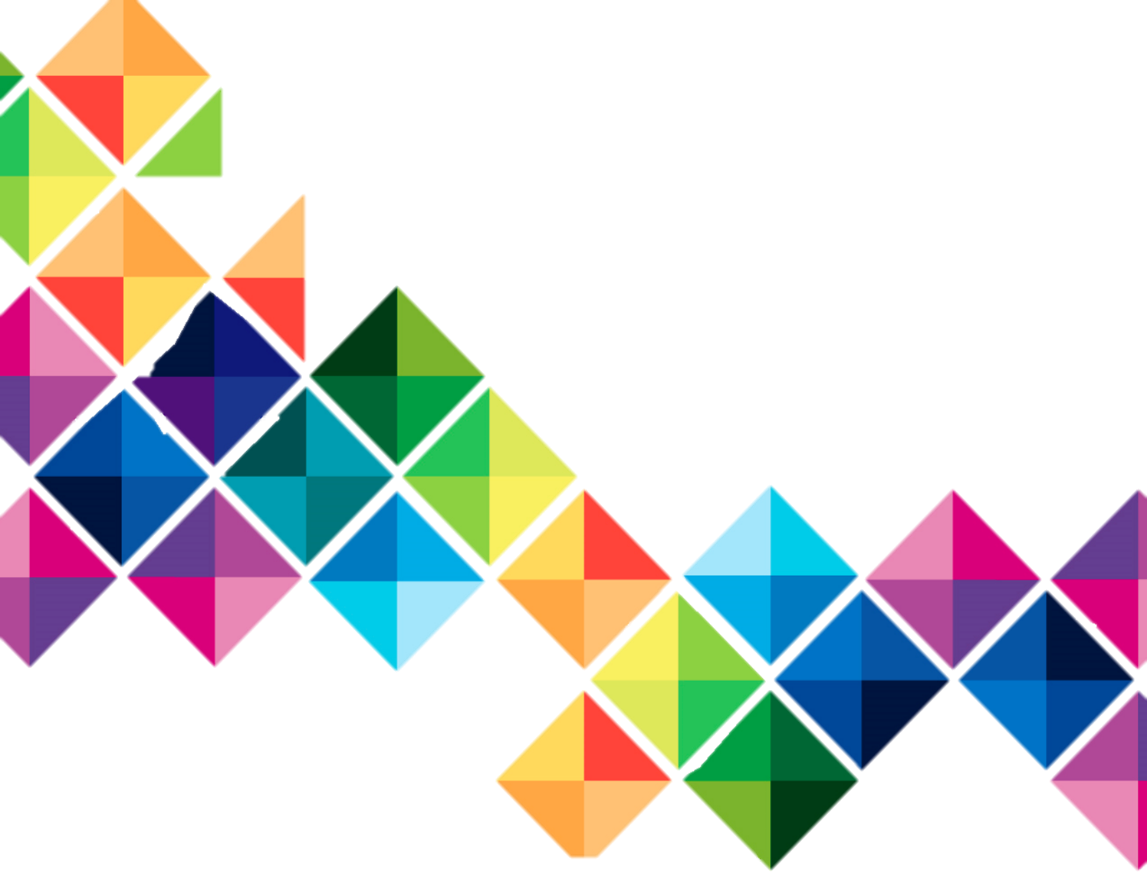 MondayTuesdayWednesdayThursdayFridayWeek AEnglish LanguageScience Option 1 SubjectsMaths& My Tutor Option 4 SubjectsWeek BScienceOption 2 SubjectsOption 3 SubjectsEnglish Literature& My TutorCoursework Catch UpSLT